能仁家商109學年度第二學期講座實況紀錄           性別講座-性別刻板思考與如何達成平等時間：110.03.24(三) 下午2:10-3:10地點：活動中心參加對象：一、二年級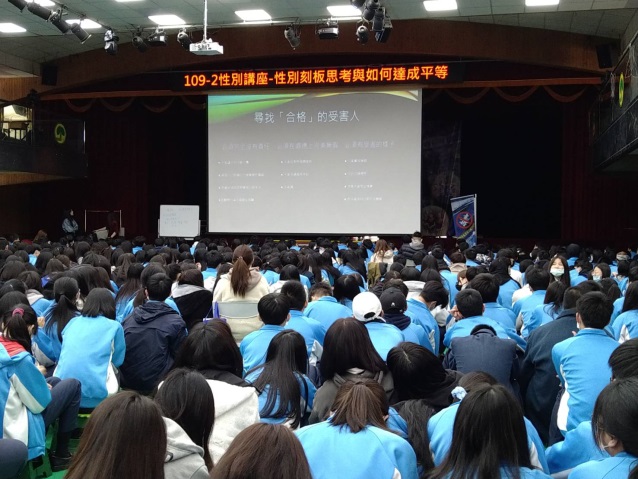 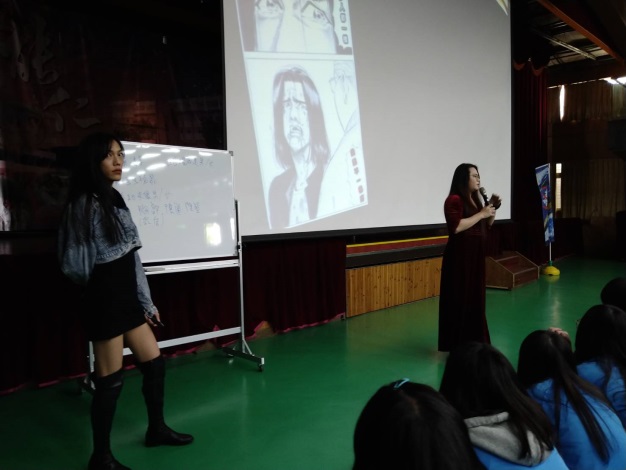 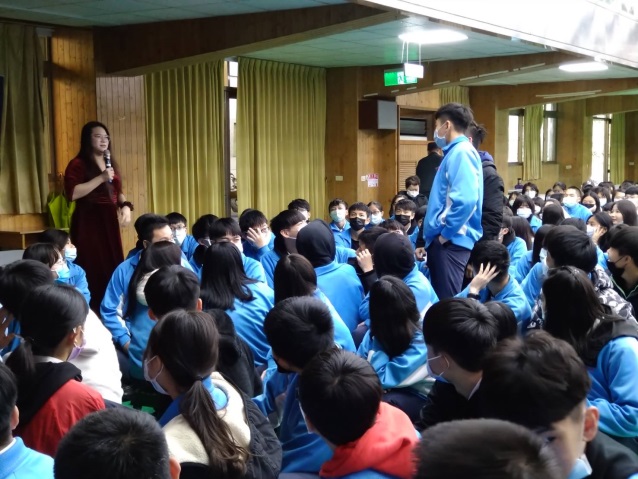 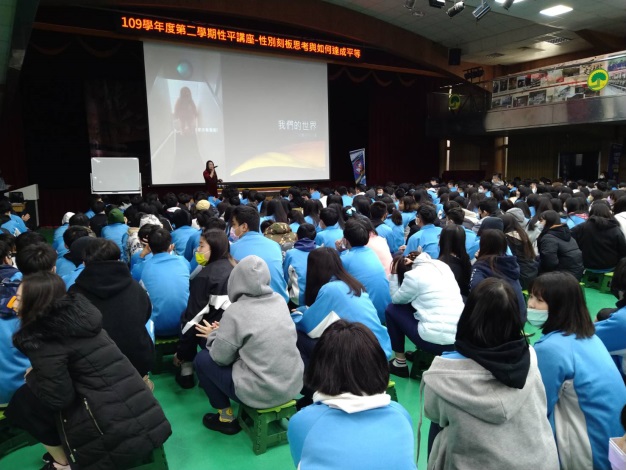 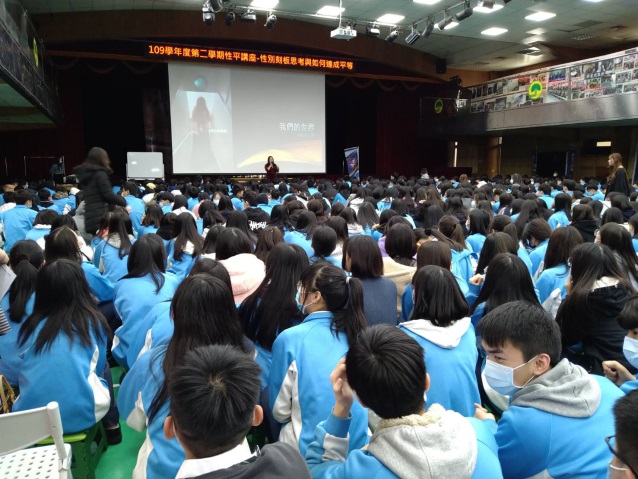 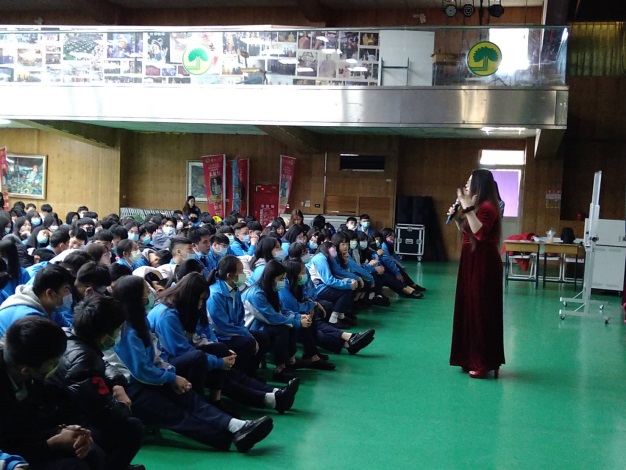 